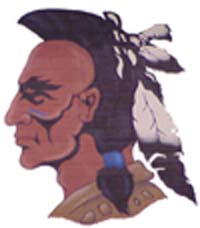 Telephone:   (740) 259-2366         Fax:   (740) 259-8544Web Site Address:   www.Northwest.k12.oh.usDear Student,	     We are pleased to inform you of your selection in the Northwest Honors Club for the school year 2017-2018.  Students are selected based upon meeting the honors club criteria established by school policy and is posted on page 22 of the student handbook.     The honors club represents the best and brightest students that reflect our academic community.  We invite you and your parent(s)/guardian(s) to join us in this academic celebration of your success.     Northwest Honors Club recipients will be recognized on Friday, April 20th, 2018 at 1 p.m. during our honors assembly in the gymnasium.  We would ask that you dress appropriately for the awards ceremony.        Congratulations on your selection, and I would encourage you to continue to work hard in the classroom.Mr.  Tim AmburgeyHonors Club AdvisorLocal SuperintendentBoard of EducationHigh School PrincipalA. Todd JenkinsKeith Crabtree, PresidentR. Jason BurtonTodd.Jenkins@nwmohawks.orgJill Carver, Vice PresidentJason.Burton@nwmohawks.orgJason Taylor, MemberTreasurerJared Lute, Member PrincipalJulie L. SmithAdam Jones, MemberTerri FreemanJulie.Smith@nwmohawks.orgTerri.Freeman@nwmohawks.org